Plantilla para crear documentos digitales accesiblesPonemos a disposición de la comunidad universitaria plantillas que cumplen los requisitos de accesibilidad.Texto e idiomaIdioma del documento, por defecto, el castellano Fuente es Arial, tamaño mínimo de letra 12 puntos.Distancia entre líneas de un párrafo, interlineado, 1,5 líneas, y espaciado entre párrafos de 6 puntos.Recuerda no debes justificar el texto, ni abusar del texto centrado, esto dificulta la lectura a personas con dislexia o con baja visión.Hola mundo se escribe Hello World en inglésEstructura del documentoUtiliza los estilos de título Título 1, Titulo 2, …, para dar una estructura de apartados al documento. No simules títulos, por ejemplo, ampliando el tamaño de letra.Imágenes y elementos no textualesIncluye descripción textual a imágenes y elementos no textuales. Pulsa botón derecho sobre la imagen, propiedades de imagen, diseño y propiedades, texto alternativo y escribe la descripción.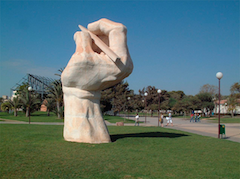 Ilustración 1. Escultura emblema de la Universidad de Alicante.Inserta títulos de tabla y de ilustración para dar informar de su contenido o propósito.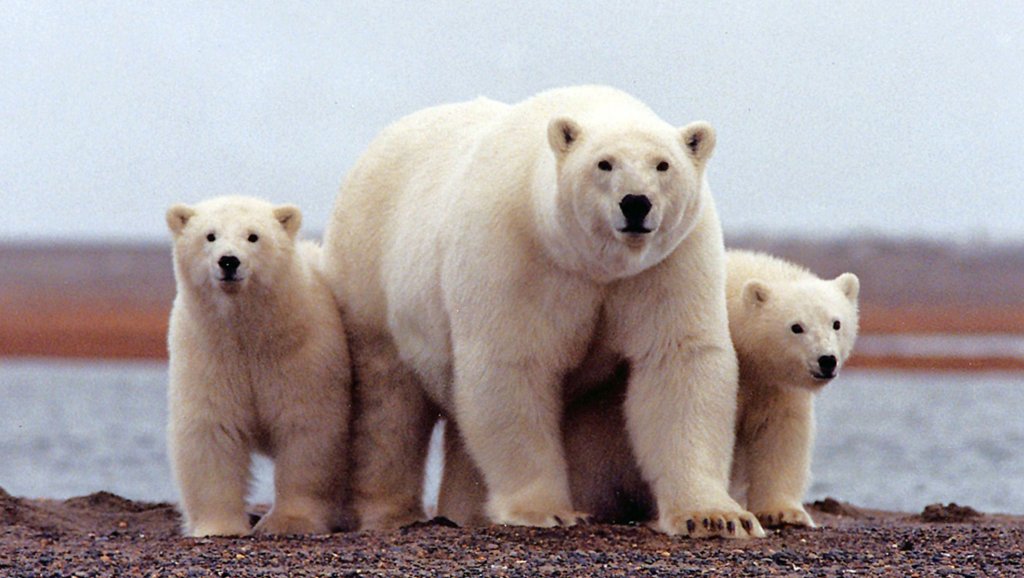 TablasCrea tablas uniformes, nunca combines celdas, puede confundir a los usuarios que no cuenta con buena visión. Haz tablas sencillas con un diseño que facilite su comprensión.Comprueba que se repiten los encabezados cuando la tabla ocupe más de una página.Tabla 1. Distribución de notas de la asignatura.EnlacesEstudianteNota de teoríaNota de prácticasNota finalDavid687Ana788